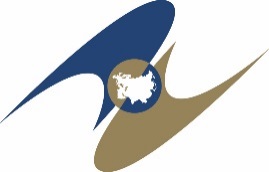 ЕВРАЗИЙСКАЯ ЭКОНОМИЧЕСКАЯ КОМИССИЯСОВЕТРЕШЕНИЕО внесении изменений в Положение о порядке включения органов 
по сертификации и испытательных лабораторий (центров) в единый реестр органов по сертификации  и испытательных лабораторий (центров) таможенного союза, а также его формирования и ведения,  утвержденное решением Комиссии Таможенного союза 
от 18 июня 2010 года № 319 В соответствии с пунктом 41 приложения № 1 к Регламенту работы Евразийской экономической комиссии, утвержденному Решением Высшего Евразийского экономического совета от 23 декабря 2014 г. № 98, Совет Евразийской экономической комиссии решил:1. Внести в Положение о порядке включения органов по сертификации и испытательных лабораторий (центров) в Единый реестр органов по сертификации и испытательных лабораторий (центров) Таможенного союза, а также его формирования и ведения, утвержденное Решением Комиссии Таможенного союза от 18 июня 2010 года № 319, изменения согласно приложению.2. Настоящее Решение вступает в силу по истечении 10 дней с даты его официального опубликования.Члены Совета Евразийской экономической комиссии:Приложениек Решению Совета Евразийской экономической комиссииот «__» _________ 20__г. № ____И З М Е Н Е Н И Яв Положение о порядке включения органов по сертификации и испытательных лабораторий (центров) в Единый реестр органов по сертификации и испытательных лабораторий (центров) Таможенного союза, а также его формирования и ведения, утвержденное решением Комиссии Таможенного союза от 18 июня 2010 года № 319Дополнить пункт 3 абзацем следующего содержания:«В Единый реестр включается только один орган по сертификации для обязательного подтверждения соответствия железнодорожной продукции 
от каждого государства-члена ЕАЭС, соответствующий требованиям пункта 
4 настоящего Положения».Дополнить пункт 4 подпунктом 4.1.7 следующего содержания:«4.1.7. наличие представления (рекомендации) соответствующей железнодорожной администрации государства - члена Евразийской экономического союза (для органов по сертификации железнодорожной продукции).«      »                     20     г.                №            г.От Республики Армения От Республики БеларусьОт Республики КазахстанОт Кыргызской РеспубликиОт Российской Федерации